Al Dirigente Scolastico Il/la sottoscritto/a ______________________________________________________ , in possesso dell’abilitazione per la classe di concorso ____________________ , in servizio per l’A.S. 2020/2021 presso questo Istituto quale docente a tempodeterminato, per n° ore ______________indeterminato DICHIARAla propria disponibilità ad effettuare n° _______ ore di insegnamento nella classe di concorso ____________ .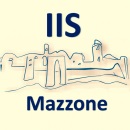 IIS “Pietro Mazzone”Roccella JonicaDISPONIBILITÀ DI SPEZZONI ORARIO PARI O INFERIORI A 6 ORERoccella Jonica,